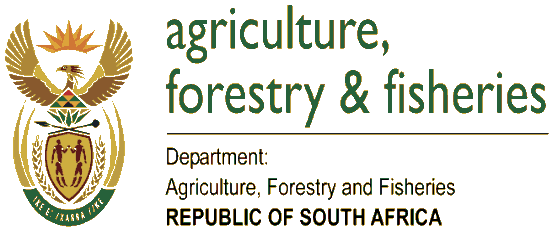 AGRIBEE FUND APPLICATION FORM SECTION A: APPLYING ENTITY INFORMATION(To be completed by applicant/s)COMPANY DETAILSCONTACT PERSON FOR THE APPLYING ENTITYCONDITIONS FOR FUNDING (please respond by ticking the appropriate box)SECTION B: EQUITY DEALS ONLY(Note: the applicant must have been operating in the sector for, at least, the past recent three (3) consecutive years)APPLYING ENTITYENTITY WHERE INVESTMENT IS INTENDEDCONTACT PERSON FOR THE EMPOWERING ENTITYSECTION C: VALUE ADDING / AGRO-PROCESSING DEALS ONLY(Note: the applicant must have been operating in the sector for, at least, the past recent three (3) consecutive years)START-UP AND EXISTING VALUE ADDING / AGRO-PROCESSING BUSINESS (ES) ENVIRONMENTAL IMPACT ASSESSMENT REPORT (EIA)SECTION D: DECLARATION & CONSENT BY THE APPLICANT/SThis is to certify that, I/We................................................................. (Name & Surname)......................................... (Capacity) representing.................................................... (Legal Entity) declare that, all the information provided by me/us as applicant/s on this form is true and correct and that all the necessary documents required to process this application are attached as per the checklist appended to this application. Furthermore, should this application be successful, I/We will be able to pay own contribution of R...................................... (Amount).Also,NB: Please note that incomplete applications will not be processed and shall be returned to the applicant through the Provincial Department of Agriculture.SECTION E: TO BE COMPLETED BY THE RELEVANT PROVINCIAL DEPARTMENT OF AGRICULTURENB: Please note that incomplete applications will not be processed and shall be returned to the applicant through the Provincial Department of Agriculture.ANNEXURE 1: CHECKLIST FOR NEW APPLICATIONS (Please tick the appropriate box)NB: Please note that incomplete applications will not be processed and shall be returned to the applicant through the Provincial Department of Agriculture.The objective of the AgriBEE Fund are as follows:To promote  entry and participation of previously disadvantaged individuals in the entire agricultural, forestry and fisheries value chains, through provision for funding to: Acquire equity (shares) in viable and sustainable enterprises including vertically integrated enterprises (agro-processing) in the agriculture, forestry and fisheries sectors; andPromote enterprise development initiatives through value add and agro-processing infrastructure (post-production related infrastructure).To ensure that there is an increased number of previously disadvantaged people who own, manage and control sustainable enterprises in the agriculture, forestry and fisheries sectors and that there is improved participation by black designated groups as stated in the respective sector codes, namely unemployed black people, black youth, black people who are persons with disabilities, black people living in rural and under developed areas, black women, black military veterans and farm workers, throughout the respective sector’s value chains.Please note the following: The information provided on this application shall be kept strictly confidential and will be used for the purpose of this application only.Incomplete applications will not be processed and will be returned to the Provincial Department of Agriculture/applicant. Kindly refer to the checklist (Annexure 1) at the back of this application form for minimum documents required to accompany this application. Applications to be submitted to the nearest Provincial Department of Agriculture.Should you require further information with regard to the AgriBEE Fund, please visit the nearest Provincial Department of Agriculture or alternatively, the following website: http://www.daff.gov.za/daffweb3/Resource-CentreThe following exclusions should be noted when applying for the fund:Purchasing of farms and farming/ forestry / fishing infrastructure at primary level.100% acquisition of a business at initial investment by the applicant.Applicants who are not involved in the sector in terms of farming, fishing and forestry activities.Government and Land Bank employees as well as politicians.FOR OFFICE USE ONLYFOR OFFICE USE ONLYFOR OFFICE USE ONLYFOR OFFICE USE ONLYFOR OFFICE USE ONLYFOR OFFICE USE ONLYFOR OFFICE USE ONLYFOR OFFICE USE ONLYFOR OFFICE USE ONLYFOR OFFICE USE ONLYFOR OFFICE USE ONLYFOR OFFICE USE ONLYFOR OFFICE USE ONLYFOR OFFICE USE ONLYFOR OFFICE USE ONLYFOR OFFICE USE ONLYFOR OFFICE USE ONLYReceived byReceived byDate Date Date Resubmission (Y/N)Resubmission (Y/N)Resubmission (Y/N)Have all documents as per the checklist submitted? (Y/N)Have all documents as per the checklist submitted? (Y/N)Have all documents as per the checklist submitted? (Y/N)Have all documents as per the checklist submitted? (Y/N)Have all documents as per the checklist submitted? (Y/N)Have all documents as per the checklist submitted? (Y/N)Have all documents as per the checklist submitted? (Y/N)Have all documents as per the checklist submitted? (Y/N)Have all documents as per the checklist submitted? (Y/N)Qualify /Meet criteria (Y/N)Qualify /Meet criteria (Y/N)Qualify /Meet criteria (Y/N)Qualify /Meet criteria (Y/N)Qualify /Meet criteria (Y/N)Qualify /Meet criteria (Y/N)PROGRESS (Y/N)PROGRESS (Y/N)PROGRESS (Y/N)PROGRESS (Y/N)PROGRESS (Y/N)PROGRESS (Y/N)PROGRESS (Y/N)PROGRESS (Y/N)PROGRESS (Y/N)PROGRESS (Y/N)PROGRESS (Y/N)PROGRESS (Y/N)PROGRESS (Y/N)PROGRESS (Y/N)PROGRESS (Y/N)PROGRESS (Y/N)PROGRESS (Y/N)Referred back to the province Undergoing internal assessmentAwaiting additional documentsAwaiting additional documentsAwaiting additional documentsAwaiting additional documentsPresented to the CommitteeRecommended for due diligenceRecommended for approval Recommended for approval Approved Approved Approved Approved CIPC Registered NameTrading NameMain Business Activity(s)Type of Business (e.g. Pty (Ltd), Cooperative, Trust, CC, etc)  Industry (Sector)Industry (Sector)Registration NumberRegistration DateRegistration DateDDDMMMCCCYYVAT Registration NumberTax Reference NumberTax Reference NumberPeriod in BusinessTelephone Number(         )           -(         )           -Fax NumberFax Number(        )           -(        )           -(        )           -(        )           -(        )           -(        )           -(        )           -(        )           -(        )           -(        )           -(        )           -E-mail AddressPhysical AddressCodeCodeCodePostal AddressCodeCodeCodeProvinceLocal MunicipalityDistrict MunicipalityLocation (Area)Number of BeneficiariesTotalYouthMilitary veteransMilitary veteransMilitary veteransMilitary veteransMilitary veteransMilitary veteransMilitary veteransNumber of BeneficiariesWomenPersons with disabilityFarm workersFarm workersFarm workersFarm workersFarm workersFarm workersFarm workersNumber of current employeesTotalYouthPermanentPermanentPermanentPermanentPermanentPermanentPermanentNumber of current employeesWomenPersons with disabilityCasualCasualCasualCasualCasualCasualCasualNumber of jobs to be createdTotalYouthPermanentPermanentPermanentPermanentPermanentPermanentPermanentNumber of jobs to be createdWomenPersons with disabilityCasualCasualCasualCasualCasualCasualCasualTitle(Prof/Dr/Mr/Ms)SurnameName(s)Designation / RoleContact Number (s)Cell (           )            -                        Tel (          )           -                        Fax (         )           -Cell (           )            -                        Tel (          )           -                        Fax (         )           -Cell (           )            -                        Tel (          )           -                        Fax (         )           -Cell (           )            -                        Tel (          )           -                        Fax (         )           -Cell (           )            -                        Tel (          )           -                        Fax (         )           -E-mail AddressIs/are the applicant(s) Black South African(s) citizen with a valid identity document(s)YesNoIs the business 100% black owned?YesNoHas the business been operating for at least  the past recent three (3) consecutive yearsYesNoAre there Government or Land Bank employees or politicians in the applying entity?YesNoWhat is the current annual turnover of the applying entity?RRInvestment required for the total transactionInvestment required for the total transactionRRR% Stake Currently Owned (by the applicant)% Stake Currently Owned (by the applicant)% Stake required for the total transaction% Stake required for the total transactionBreakdown of % stake and investment required from different institutions/ fundersBreakdown of % stake and investment required from different institutions/ fundersAgriBEE Fund%RBreakdown of % stake and investment required from different institutions/ fundersBreakdown of % stake and investment required from different institutions/ fundersOther (please specify)%RBreakdown of % stake and investment required from different institutions/ fundersBreakdown of % stake and investment required from different institutions/ fundersOther (please specify)%RPlease specify if the commodity of the applicant is in line with that of the entity in which the investment is intendedDescribe the business relationship between the applicant and the empowering partnerCIPC Registered NameTrading NameMain Business Activity(s)Type of BusinessIndustry (Sector)Registration NumberRegistration DateDDMMMCCCYYVAT Registration NumberTax Reference NumberPeriod in BusinessTelephone Number(         )           -Fax Number(         )           -(         )           -(         )           -(         )           -(         )           -(         )           -(         )           -(         )           -(         )           -(         )           -E-mail AddressPhysical AddressCodeCodeCodeCodePostal AddressCodeCodeCodeCodeProvinceLocal MunicipalityDistrict MunicipalityLocation (Area)Title(Prof/Dr/Mr/Ms)SurnameName(s)Designation / RoleContact Number (s)Cell (           )            -                        Tel (          )           -                        Fax (         )           -Cell (           )            -                        Tel (          )           -                        Fax (         )           -Cell (           )            -                        Tel (          )           -                        Fax (         )           -Cell (           )            -                        Tel (          )           -                        Fax (         )           -Cell (           )            -                        Tel (          )           -                        Fax (         )           -E-mail AddressInvestment required for the total transactionRRRRBreakdown of investment required AgriBEE FundTotal as per quotationsContingency feeTotal required Breakdown of investment required AgriBEE FundRRRBreakdown of investment required Other (please specify)RRRBreakdown of investment required Other (please specify)RRRPurpose and / or utilisation of the funds (Cost breakdown per items) is as follows:Purpose and / or utilisation of the funds (Cost breakdown per items) is as follows:Purpose and / or utilisation of the funds (Cost breakdown per items) is as follows:Purpose and / or utilisation of the funds (Cost breakdown per items) is as follows:Purpose and / or utilisation of the funds (Cost breakdown per items) is as follows:Would EIA be required in terms of the schedules provided in the National Environmental Management Act 107 of 1998?YesNoIf EIA was conducted, has the report been provided?YesNoI/We consent to Land Bank having access to my information on my application to perform a due diligence and to support my application to disburse approved funds should my application be successful.YesNoAPPLICANTAPPLICANTAPPLICANTAPPLICANTAPPLICANTAPPLICANTAPPLICANTAPPLICANTAPPLICANTSurnameFull Name (s)Designation and/or capacityContact details Cell (           )            -                      Tel (          )           -                       Fax (         )           -Cell (           )            -                      Tel (          )           -                       Fax (         )           -Cell (           )            -                      Tel (          )           -                       Fax (         )           -Cell (           )            -                      Tel (          )           -                       Fax (         )           -Cell (           )            -                      Tel (          )           -                       Fax (         )           -Cell (           )            -                      Tel (          )           -                       Fax (         )           -Cell (           )            -                      Tel (          )           -                       Fax (         )           -Cell (           )            -                      Tel (          )           -                       Fax (         )           -E-mail addressSignaturePlaceDateDDMMCCYYRELCIPIENT OFFICIAL FROM THE PROVINCIAL DEPARTMENT OF AGRICULTURERELCIPIENT OFFICIAL FROM THE PROVINCIAL DEPARTMENT OF AGRICULTURERELCIPIENT OFFICIAL FROM THE PROVINCIAL DEPARTMENT OF AGRICULTURERELCIPIENT OFFICIAL FROM THE PROVINCIAL DEPARTMENT OF AGRICULTURERELCIPIENT OFFICIAL FROM THE PROVINCIAL DEPARTMENT OF AGRICULTURERELCIPIENT OFFICIAL FROM THE PROVINCIAL DEPARTMENT OF AGRICULTURERELCIPIENT OFFICIAL FROM THE PROVINCIAL DEPARTMENT OF AGRICULTURERELCIPIENT OFFICIAL FROM THE PROVINCIAL DEPARTMENT OF AGRICULTURERELCIPIENT OFFICIAL FROM THE PROVINCIAL DEPARTMENT OF AGRICULTURESurnameFull Name (s)Designation and / or roleContact details Cell (           )            -                      Tel (          )           -                       Fax (         )           -Cell (           )            -                      Tel (          )           -                       Fax (         )           -Cell (           )            -                      Tel (          )           -                       Fax (         )           -Cell (           )            -                      Tel (          )           -                       Fax (         )           -Cell (           )            -                      Tel (          )           -                       Fax (         )           -Cell (           )            -                      Tel (          )           -                       Fax (         )           -Cell (           )            -                      Tel (          )           -                       Fax (         )           -Cell (           )            -                      Tel (          )           -                       Fax (         )           -E-mail addressSignaturePlaceDateDDMMCCYYDoes preliminary assessment suggest that this application fits the criteria for fundingYesNoHave all the minimum required documents as per the checklist attached as Annexure 1 to this application form been appended.YesNoComments if any?Comments if any?Comments if any?AGRO-PROCESSING / VALUE ADDING DEALSVerify if the applicant is directly linked in the commodity / industry in which they want to invest Completed and signed application formBusiness plan of the applicant(s)CVs or profile of Directors / Shareholders / TrusteesValid ID copies of the applicant(s) (Certified by the Commissioner of Oath at SAPS)Registration certificates of the applicant(s) Constitutional and / or founding documents must be provided such as Memorandum of IncorporationThe past recent three (3) year consecutive audited and / or independently reviewed financial statements (Balance Sheet, Income and Cash Flow statements) and five (5) year financial projections. DAFF and Land Bank have a prerogative to request audited financial statements.Valid copy of Tax Clearance certificates for applicant(s)Shareholder’s certificatesLetter of support from the respective Provincial Department of Agriculture endorsed by the Head of Department with detailed economics reportOff take agreement(s) / letter(s) of intent / market plan that will indicate the volumes, prices and durationEnvironmental Impact Assessment (EIA) where applicablePlans/ designs/ specifications/ quotations for the cost itemsDeclaration by the applicant(s) committing to pay own contribution   as well as consent to Land Bank  having access to applicant’s information   Trust deed for farm workers organised into a TrustAnnual returns by CIPC ( to verify status of the enterprise)B-BBEE certificate for the applicant(s) except for Exempted Micro Enterprises and Qualifying Small Enterprises who may provide the dti EME/QSE Sworn Affidavit or Companies and Intellectual Property Commission (CIPC) issued certificateEQUITY DEALS Verify if the applicant is directly linked in the commodity / industry in which they want to invest Completed and signed application formBusiness plans  for both the applicant(s) and the entity offering sharesCVs or profile of Directors / Shareholders / Trustees for both the applicant(s) and the entity offering sharesValid ID copies of the applicant(s) and relevant persons such as directors/shareholders/trustees in the entity offering shares (Certified by the Commissioner of Oath at SAPS)Registration certificates for both applicant(s) and the entity(s) offering shares Constitutional and / or founding documents must be provided such as Memorandum of IncorporationThe past recent three (3) year consecutive audited and / or independently reviewed financial statements (Balance Sheet, Income and Cash Flow statements) for both applicant(s) and entity offering shares and five (5) year financial projections. DAFF and Land Bank have a prerogative to request audited financial statements. Valid copy of tax clearance certificates for both applicant(s) and the entity (s)offering shares Shareholder’s  certificatesLetter of intent to sell shares from the entity offering sharesLetter of support from the respective Provincial Department of Agriculture endorsed by the Head of Department with detailed economics reportOff-take agreement(s) / letter of intent / market plan for both the applicant and the entity offering shares that will indicate the volumes, prices and duration.  Sellers independent business valuation report Declaration by the applicant(s) committing to pay own contribution  as well as consent to Land Bank  having access to applicant’s informationTrust deed for farm workers organised into a TrustAnnual returns by CIPC (to verify status of the enterprise)Partnership agreement between the applicant and entity (s) offering sharesB-BBEE certificate for the applicant(s) except for Exempted Micro Enterprises and Qualifying Small Enterprise who may provide the dti EME/QSE Sworn Affidavit or Companies and Intellectual Property Commission (CIPC) issued certificate